Муниципальное общеобразовательное учреждение«Основная школа №41»ПРОГРАММАпрофилактики школьной неуспешностиЯрославль, 2023 г.1. ПАСПОРТ ПРОГРАММЫ1. Информационная справкаДеятельность школы осуществляется на основе Устава МОУ ОШ № 41 и в соответствии с законодательством Правительства Российской Федерации, Законом РФ «Об образовании в РФ» от 29.12.2012 г. № 273-ФЗ, Трудовым Кодексом Российской Федерации, нормативными документами департамента образования Ярославской области, департамента образования мэрии г. Ярославля.• На 01.01.2020 г. в школе обучается –  139 человек, средняя наполняемость классов –  15 человек. Школа расположена на окраине города вблизи от автодороги, соединяющей ее с центром города, она достаточно удалена от основных центров культурной жизни Ярославля. В микрорайоне школы нет  иных  культурно-просветительных учреждений.Особенности природного окружения: с двух сторон участка проходит река Волга и река Ить, на территории участка расположен Воздвиженский бор – памятник природы, достаточно зеленых насаждений. На территории микроучастка находятся: завод «Резинотехника» и предприятия, расположенные на его территории, учреждения ФКУ ИК -1 и ФКУ ИК-8, минипекарня ООО «Регион-хлеб», почта, несколько продовольственных магазинов, АЗС, типография «Принтекс», фирма «Полюс», ГУЗ ЯОКНБ реабилитационный центр. Работает кабинет врача общей практики, отсутствуют учреждения культуры (клубы, библиотеки, спортивные учреждения и др.).На территории микроучастка расположен объект культурного наследия (памятник истории и культуры) регионального значения – «Церковь Воздвиженья, 1799г.», расположенный по адресу: 150036 г. Ярославль ул. Воздвиженская, дом 11.  В работу по отнесению данного храма к объектам культурного наследия большой вклад внесла школа №41 (сотрудничество и информационная поддержка группы волонтеров, вовлечение ветеранов педагогического труда в данную деятельность).Внешние связи и социальное партнерствоАнализ образовательной деятельности SWOT-анализSWOT-анализСравнительный мониторинг качества образовательных результатов за 2021-2022 годСравнительный мониторинг уровня качества знаний за 5 лет2017-2018 год –   30 %2018-2019 год –  41 %2019-2020 – 48,7 %2020-2021 – 42,7 %2021-2022 – 53 %2017-2018 год – 12,4 %2018-2019 год – 16,9%2019-2020 -19,5 %2020-2021 – 11, 72021-2022 – 21,4%Динамика количества обучающихся закончивших учебный год на  «5» и «4  и  5»2017-2018 год – 1,7 %2018-2019 год – 3,2%2019-2020 – 4,6 %2020-2021 – 5,3 % 2021-2022 – 3 %Дорожная карта по преодолению школьной неуспешностиПриложение №1.Оказание помощи неуспевающему ученику на уроке.Этапы урокаВиды помощи в ученииВ процессе контроля за подготовленностью обучающихся.Создание атмосферы особой доброжелательности при опросе.	Снижение темпа опроса, разрешение дольше готовиться у доски.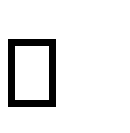 Предложения учащимся примерного плана ответа.Разрешение пользоваться наглядными пособиями, помогающими излагать суть явления.Стимулирование оценкой, подбадриванием, похвалой.При изложении нового материала.Применение мер поддержания интереса к усвоению темы.Более частое обращение к слабоуспевающим с вопросами, выясняющими степень понимания ими учебного материала.Привлечение их в качестве помощников при подготовке приборов, опытов и т.д.Привлечение к высказыванию предложений при проблемном обучении, к выводам и обобщениям или объяснению сути проблемы, высказанной сильным учеником.В ходе самостоятельной работы на уроке.Разбивка заданий на дозы. Этапы, выделение в сложных заданиях ряда простых.Ссылка на аналогичное задание, выполненное ранее.Напоминание приема и способа выполнения задания.Указание на необходимость актуализировать то или иное правило.Ссылка на правила и свойства, которые необходимы для решения задач, упражнений.Инструктирование о рациональных путях выполнения заданий, требованиях к их оформлению.Стимулирование самостоятельных действий слабоуспевающих.Более тщательный контроль за их деятельностью, указание на ошибки, проверка, исправления.При организации самостоятельной работы.Выбор	для	групп	слабоуспевающих	наиболее	рациональной	системы упражнений, а не механическое увеличение их числа.Более подробное объяснение последовательности выполнения задания.Предупреждение	о	возможных	затруднениях,	использование	карточек консультаций, карточек с направляющим планом действий.Приложение № 2.Система работы по формированию положительного отношения к учению у неуспевающих школьников.Необходима разработка технологий индивидуализации школьного образования. Говоря об индивидуализации обучения необходимо выделить два основных аспекта:учет индивидуальных особенностей детей с последующей адаптацией учебного процесса к индивидуальным особенностям каждого ребенка;оказание каждому ребенку индивидуальной педагогической помощи с целью развития его индивидуальных ресурсов.Обучение – это длительный процесс и складывается он из отдельных уроков. Урок, есть основное звено процесса обучения. Как любой трудовой процесс урок включает в себя работника (ученика), предмет его труда (получение знаний), необходимые средства и орудия. Совокупность трудовых операций, осуществляемых учеником, образует технологический процесс, который подчинен определенным требованиям. Концепция образования должна обуславливаться и строится на данных требованиях. Эти требования можно сформулировать следующим образом:отчетливая целенаправленность урока;оптимальный психологический режим;оптимальный темп и ритм работы;систематическая последовательность и преемственность учебных операций;завершенность операций;достаточное организационное и материальное обеспечение;непрерывный контроль и самоконтроль;восстановление делового равновесия при его нарушении (коррекция);закрепление и усовершенствование знаний и умений;экономия времени на уроке.Исходя из этих требований к современному уроку, строится работа, создавая для каждой группы учащихся свою индивидуальную траекторию развития на каждый конкретный урок.Приложение № 3.Алгоритм работы с неуспевающими обучающимися  Классному руководителюОпределить причину неуспеваемости обучающегося через:анкетирование (анкета: анализ причин неуспеваемости обучающихся);беседу с психологом;беседу с социальным педагогом, для выяснения социальных условий;беседу	с	преподавателем,	у	которого	обучающийся	имеет«неудовлетворительную» оценку. Вести контроль за:посещением неуспевающего учащегося у психолога (если такая помощь необходима);успеваемостью при сдаче дополнительных или индивидуальных заданий учителю предметнику.Уведомлять еженедельно родителей и курирующего завуча о результатах успеваемости обучающегося. Разработать вместе с ребенком индивидуальный план его учебной деятельности и подводить итоги по окончанию четверти.Учителю-предметникуВыстроить систему взаимодействия с классным руководителем, педагогом - психологом, родителями обучающихся, завучем в решении задач по успешности обучения детей.Планировать и осуществлять на уроке работу со слабоуспевающими и неуспевающими обучающимися.Педагогу - психологуСоставить индивидуальный план по оказанию социально-психологической помощи неуспевающему ребенку.Довести до сведения родителей и классного руководителя график проводимых занятий, бесед.Заместителю директор по УВРРегулировать вопросы взаимодействия учителя-предметника с классным руководителем, педагога - психолога школы, родителями обучающихся в решении задач повышения успешности обучения детей.Оценивать теоретическую подготовленность учителя и методику преподавания по вопросу преодоления неуспеваемости обучающегося через посещение уроков и собеседования.Проводить собеседования с классными руководителями по результатам работы с неуспевающими обучающимися не менее 1 раза в месяц.Проводить собеседования с обучающимися для выявления причин неуспеваемости и затруднений в обучении.Приложение № 4.Технологическая карта педагогической программы работы со слабоуспевающими и неуспевающими обучающимисяИндивидуальный подход в работе со слабоуспевающими и неуспевающими обучающимисяИндивидуальные и групповые консультации. в изучении нового материала.Ликвидации выявленных пробелов в знаниях.Оказание помощи при выполнении домашнего задания (карточки инструкции, помощь сильных учеников).Выявление пробелов в знаниях.Формирования мотивации, интереса к учебеТворческие задания.Воспитательная работа.Индивидуальный подход, создание комфортной среды.Опора на хобби.Проведение тематических классных часов, предметных недель.Вовлечение в кружки, КТД.Работа с родителями.Определение типа ученика и причин неуспеваемости. Формирование как внутренних, так и внешних мотивов.Тематические родительские собрания. Индивидуальная и коррекционная работа с родителями.Помощь родителям в коррекции успеваемости ребенка.Совет профилактикиРАССМОТРЕНОНа заседании педагогического совета МОУ «Основная школа №41».Протокол №14 от 10.08.2023   г.УТВЕРЖДЕНОприказом директораМОУ «Основная школа №41»  В.А.Савина№  01-02/52  от  10.08.2023    г.   Наименование программы«Программа профилактики школьной неуспешности»«Программа профилактики школьной неуспешности»Разработчики программыПедагогический коллектив МОУ «Основная школа №41»Педагогический коллектив МОУ «Основная школа №41»Нормативно-правовые основания для разработки ПрограммыФедеральный закон «Об образовании в Российской Федерации» от 29.12.2012 № 273-ФЗ.Федеральные государственные образовательные стандарты начального общего, основного общего образования.Устав школы.Федеральный закон «Об образовании в Российской Федерации» от 29.12.2012 № 273-ФЗ.Федеральные государственные образовательные стандарты начального общего, основного общего образования.Устав школы.Цель и задачи программыЦель программы: Уменьшить долю обучающихся с высоким уровнем неуспешности к концу 2024 года путем создания условия для формирования ключевых  компетентностей, позволяющему совершить обучающимся	выбор дальнейшего образовательного    маршрута.Задачи программы:повышение мотивации обучения, вовлечение обучающихся и родителей в социально-значимую деятельность;развитие навыков самообучения, самовоспитания, самореализации;совершенствование форм и методов работы, способствующих всестороннему развитию каждого обучающегося;разработка теоретических основ и практических мер, направленных на развитие потенциала каждого ребенка;построение системы выявления группы «риска» через диагностику и создание банка данных об уровне развития способности и успешности учеников и их родителей;педагогическое обеспечения личностного становления способного преодолеть неуспешность.Цель программы: Уменьшить долю обучающихся с высоким уровнем неуспешности к концу 2024 года путем создания условия для формирования ключевых  компетентностей, позволяющему совершить обучающимся	выбор дальнейшего образовательного    маршрута.Задачи программы:повышение мотивации обучения, вовлечение обучающихся и родителей в социально-значимую деятельность;развитие навыков самообучения, самовоспитания, самореализации;совершенствование форм и методов работы, способствующих всестороннему развитию каждого обучающегося;разработка теоретических основ и практических мер, направленных на развитие потенциала каждого ребенка;построение системы выявления группы «риска» через диагностику и создание банка данных об уровне развития способности и успешности учеников и их родителей;педагогическое обеспечения личностного становления способного преодолеть неуспешность.Целевые группыОбучающиеся, родители, педагоги школы, педагог – психолог.Обучающиеся, родители, педагоги школы, педагог – психолог.Исполнители основных мероприятийПедагогический коллектив, администрация школы, ученики родителишколы,Сроки и этапы реализацииэтап – май – сентябрь 2023 г. Подготовительный:начало выполнения Программы.этап – октябрь – март 2024 г.   Основной:апробация новшеств и преобразований, внедрение их в работу школы.этап – апрель - май 2024 г.Обобщающе-аналитический:подведение итогов и соотнесение результатов деятельности с целями и задачами по основным направлениям реализацииПрограммы.Ожидаемые конечные результаты реализацииПрограммыДоля обучающихся с высоким уровнем неуспешности – 0%Субъекты социальногопартнерстваФормы взаимодействияРезультат взаимодействияДепартамент образованияКонсультации по вопросам,находящиеся в ведении управления опеки и попечительстваОпека и попечительствонесовершеннолетних гражданМОУ « ГЦРО»Участие в конкурсах педагогического мастерства, курсыПолучение опыта, профессиональных навыков, Повышение квалификацииГУЯО « ЦККО»Курсы ПК, участие в мероприятияхПолучение опыта, профессиональных навыков, Повышение квалификацииГАУ ДП ОЯОУчастие в мониторингах,  семинарах, диагностика, Получение опыта, профессиональных навыков, Повышение квалификацииКДНи ЗП администрацииЗаволжского района города ЯрославляПрофилактическиемероприятия, консультацииПрофилактикаправонарушенийГКУ ЯО «Центр занятостинаселения»г.ЯрославляПрофилактические,информационные мероприятияПрофориентацияМУК ЦБС филиалбиблиотеки №18Участие в мероприятияхЭстетическое  воспитаниеобучающихся, научно- познавательноеМОУДОД«Каучук»Участие в мероприятияхфизкультурно-спортивныйМОУ ДОД СДЮТ иЭк«Абрис»Участие в мероприятияхфизкультурно-спортивный,туристско-краеведческий,МАУ ДК«Гамма»Участие в мероприятияхПатриотическоевоспитание, работа по профилактике ПАФ, правовые знанияМузей	и	театры	городаЯрославляУчастие в мероприятияхДуховно-нравственное иЭстетическое воспитание обучающихсяМКУ	«Центр	социальныхвыплат»	в	Заволжском районе города ЯрославляКонсультации по вопросам,находящиеся в ведении центра социальных выплатПолучение справок наЛьготное питание для обучающихся школыГородской центр ПМССПроведение занятий,консультацийПриобщение школьников кЗдоровому образу жизниОтделение	психолого-педагогической помощи семье и детямПроведение консультацийпрофилактики ПАВЦентр «Ресурс»Проведение консультацийСоциальная адаптация,подготовке к дальнейшему устройствуГУЗ ЯО больница №7.Проведение консультацийФормированию здоровогоОбраза жизниМОУ СШ № 67Обучение по дополнительным образовательным программамСетевое взаимодействиеМОУ СШ №69Обучение по дополнительным образовательным программамСетевое взаимодействиеМОУ СШ №77Обучение по дополнительным образовательным программамСетевое взаимодействиеСильные стороныСлабые стороныВозможности. Что можно сделать.1а класс1а класс1а классУ большинства обучающихся сформирован слоговой способ чтения, есть осознание общего смысла читаемого текстаОбучающиеся допускают ошибки на пропуск, замену, искажение букв, слогов, слов в записи текста под диктовкуПродолжить работу над развитием устной и письменной речи, над звуковым составом слова и  его слоговой структуройОбучающиеся выполняют действия сложения и вычитания в пределах 20, решают простые задачи, сравнивают выраженияОбучающиеся испытывают затруднения в выборе действия при решении составной задачи, неверно формулируют пояснения  к действию задачиРазбивать составную задачу над подзадачи. Применять в работе составление плана при решении составной задачи. Обучающиеся используют полученные знания и умения для решения простых творческих задачОбучающиеся испытывают затруднения в рациональном использовании материаловПродолжить обучение приёмам экономного использования расходных материаловИзучаемые музыкальные произведения находят отклик у обучающихся, желание выразить себя в музыкально-пластических движенияхОбучающиеся испытывают затруднения в правильном интонировании  при исполнении музыкальных произведенийПродолжить работу над реализацией творческих способностей обучающихся в музыкальной деятельности2а класс2а класс2а класс8 человек из класса успевают на «4» и «5»В классе имеется группа обучающихся, нуждающихся в поддержке со стороны учителя: Морозов Никита, Турапина Юлия, Шарипов Бехруз, Шмакова ОлесяОбратить внимание на сильных учеников, проводя с ними работу по подготовке к олимпиадам различного уровня, предлагая задания повышенного уровняИмеют потенциал к получению за четверть отметок «4» и « 5» : Броян Давид, , Кудрявцева ВикторияШарипов Бехруз затруднение в понимании речи говорящего на русском языке, так как для него русский язык является иностранным языкомСо слабыми обучающимися проводить индивидуальные консультации с использованием вспомогательных средств обучения( карточки, памятки, выполнение по образцу, привлечение ученика- консультанта)Имеют возможность учиться на «5»: Груздева Ника, Староверов Андрей. Тихонова Яна, Тихомиров АрсенийПо мере необходимости подготовить документы для представления на психолого- медико- педагогическую комиссию3а класс3а класс3а классУмение работать в коллективеИзлишний шумВыполнение коллективной работы втишине при помощи игрАктивная работа на урокахЗабывание материала по урокуПовторение и проработка старогоматериала на дополнительныхзанятиях4а класс4а класс4а классВ  классе есть отличница Докучаева Виктория. Успеваемость в классе 100% С большим трудом  получили удовлетворительную оценку по основным предметам Саблин Р. , Шарипова А., Коротков Я., Красавин Е., Соколова Е. Повторение и закрепление  пройденного материала. Индивидуальные занятия с  учениками.Сильные стороныСлабые стороныВозможности. Что можно сделать.5а класс5а класс5а классВыделяется группа обучающихся, имеющих хорошую мотивацию на обучение. Они хорошо читают, могут делать выводы и обобщения. В целом в классе высокая мотивация к физической культуре, основная группа детей хорошо развиты физически.Образовалась группа детей, имеющих слабую мотивацию к учебной деятельности, регулярно не выполняющих домашние задания. Некоторые дети плохо читают, что затрудняет понимание и выполнение ими учебных заданий. Снижается мотивация к учению среди сильных учеников за счет того, что появляются затруднения в чтении и понимании текста, применения знаний в новых ситуациях, снижается функционирование долгосрочной памяти.Необходим индивидуальный подход к обучающимся с низкой мотивацией, организация помощи в устранении пробелов в знаниях, чтобы появился стимул далее успешно осваивать программу обучения. Усилить контроль за их учебой со стороны классного руководителя и родителей. Добиться регулярного посещения учебных занятий Пеуновым Матвеем и Гончаруком Максимом, повысить ответственность их родителей в плане создания условий для учебы детей.Создать индивидуальные маршруты для обучающихся с хорошими учебными способностями по предметам, которые вызывают  у них интерес, чтобы мотивировать их на более высокие результаты и участие в конкурсах. Провести с родителями семинар по развитию умственных способностей детей.6а класс6а класс6а классФизическая развитость и активностьУхудшение дисциплины в классеПрофилактические беседы7а класс7а класс7а классНизкая мотивация к учебной деятельностиИндивидуальные консультации8а класс8а класс8а классУвеличение числа заинтересованных в участие во внеурочной жизни школы. (Волонтерство,РДШ)Снижение числа хорошистов.Улучшение качества взаимодействия обучающегося с учителями-предметниками во время пропусков занятий по причине болезни.Заметная динамика в уровне воспитанности класса.Не все дети показывают динамику уровня воспитанности.Проведение бесед,кллассных часов направленных на формирование положительной оценки школы.9а класс9а класс9а классПовысилась мотивация к учебной деятельностиОдин неуспевающий (Зыков Валерий)Окончили на «4» и «5»2017-20182018-20192019-20202020-20212021-20222 - 4 классы10 (20,4 %)16 (13,0 %)2324 (18 %)31(21%)5 – 9 классы10 (14,7%)11(8,9 %)12(8,9 %)7 (5,3 %)18 (12%)Итого:20 (17%)27 (22,0 %)29 (22,0%)31(23,3 %)49 (33%)Из них отличников2 (1,7 %)4 (3,2 %)6 (4,6%)7 (5,3 %)4 (3%)ЗадачиМероприятияСрокреализац ииОтветственныеУчастникиПостроение системы выявления группы«риска» черездиагностику и создания банкаданных об уровне развития способности и успешности учеников и их родителейАнкета/мониторинг для родителей об интересах, увлечениях детей, их планы на будущее.Ежемесячный родительский лекторий в режиме онлайн.Родительские собрания по темам:а) « Будущее детей»б) «Уклад школьной жизни»в) Выбирая «завтра» - выбираем будущее.г) Причины школьной неуспешностид) Проблемы «трудного» ребенка е) Как помочь своему ребенку учитсяКонсультации учителей – предметников, индивидуальные беседы с родителями и обучающимися.Привлечение родителей кшкольным и классным мероприятиям.МайМай- ДекабрьМайМай- ДекабрьМай - ДекабрьПсихолог, заместитель директора по ВР, классныеруководителиРодители, Психолог, учащиесяОрганизаци япедагогичес койдеятельност и с учетом дефицитов пед. компетенци йДиагностика педагогических технологий, методик, приемов, используемых педагогами школы в образовательном процессе.Мастер- классы педагогов школы.Супервизорство (помощь педагогам у которых естьсложные нерешенные проблемы в образовательном процессе)Наставничество (работа с молодыми педагогами и«непрофессиональными» педагогами, пришедшими в профессию извне)Посещение уроков с целью проверки индивидуальной идифференцированной работыпедагога на урокеМай- ДекабрьМай- Декабрь Май- ДекабрьМай- ДекабрьМай- ДекабрьПсихолог, заместитель директора поУВР, логопед, учителяпредметникиУчителя – предметники, учащиеся6. Педагогические консилиумы	( результаты работы программы, анализ, выявление возникших в ходе реализации программы проблем ипути их решения)Май- ДекабрьПедагогичес кое обеспечение личностного становления способного преодолеть неуспешностьДиагностика индивидуальных особенностей познавательных процессов обучающихся с низкими учебными возможностями.Ведениемониторинговой картыАпрель - МайМай -декабрьНоябрь - декабрьМай -декабрьМай -декабрьМай -декабрьКлассные руководители, учителя предметники, психологКлассные руководители, учителяпредметники, психолог, учащиеся, родители